О внесении изменений в постановление администрацииМР «Койгородский» от 19.06.2012 года № 50/06 «Об утверждении порядка конкурсного отбора бизнес-проектовдля получения финансовой поддержки в виде субсидированиячасти расходов субъектов малого предпринимательства»Администрация МР «Койгородский» постановляет:1. Внести в постановление администрации МР «Койгородский» от 19.06.2012 года № 50/06 «Об утверждении порядка конкурсного отбора бизнес-проектов для получения финансовой поддержки в виде субсидирования части расходов субъектов малого предпринимательства» изменения согласно приложению.2. Настоящее постановление вступает в силу с даты официального опубликования  в информационном вестнике Совета и администрации МР «Койгородский» и подлежит размещению на официальном сайте администрации МР «Койгородский».И.о. руководителя  администрации МР «Койгородский» -                                                                                       Н.В. КостинаПриложениек постановлению    администрации МР «Койгородский»                                                                                                       от 11 сентября 2015 г. №  18/09                         Изменения,вносимые в постановление администрации МР «Койгородский» от 19 июня . № 50/06  «Об утверждении порядка конкурсного отбора бизнес-проектов для получения финансовой поддержки в виде субсидирования части расходов субъектов малого предпринимательства»В Приложении к постановлению «Порядок конкурсного отбора бизнес-проектов для получения финансовой поддержки в виде субсидирования части расходов субъектов малого предпринимательства»:- абзац 3 пункта 7 изложить в следующей редакции:«с приложением бизнес-проекта, составленного по форме, для субсидирования части затрат субъектов малого предпринимательства; субъектов агропромышленного комплекса;  субъектов рыбохозяйственного комплекса; субъектов туристской индустрии согласно приложению N 3 к настоящему Порядку»;      - пункт 14 изложить в следующей редакции:«14. Победитель конкурсного отбора вправе обратиться в Администрацию МР «Койгородский» для получения муниципальной поддержки в виде субсидирования части расходов субъектов малого предпринимательства в сроки, установленные Администрацией МР «Койгородский». Решение Комиссии о признании бизнес-проектов победителями конкурсного отбора считается действительным не более 6 месяцев с момента размещения его на официальном сайте администрации www.kojgorodok.ru.».Администрация муниципального района “Койгородский” Администрация муниципального района “Койгородский” Администрация муниципального района “Койгородский” 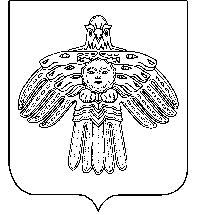 ”Койгорт ”муниципальнй районсаадминистрация ”Койгорт ”муниципальнй районсаадминистрация ПОСТАНОВЛЕНИЕШУÖМот11 сентября 2015 г.№ № 18/09	с. Койгородок	с. Койгородок	с. Койгородок